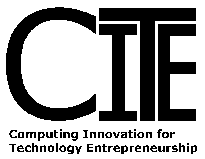 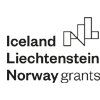 Stimată Comisie,Subsemnatul(a),______________________________, vă rog a-mi aproba înscrierea în procesul de selecție pentru echipa care va desfășura o vizită la Østfold University College pentru perioada 15-19 Noiembrie 2021 în cadrul proiectului „18-COP-0012 CITE – Computing Innovation for Technology Entrepreneurship”.Semnătura 								Data